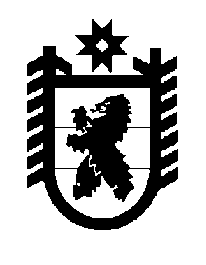 Российская Федерация Республика Карелия    ПРАВИТЕЛЬСТВО РЕСПУБЛИКИ КАРЕЛИЯРАСПОРЯЖЕНИЕот  29 ноября 2017 года № 670р-Пг. Петрозаводск 	1. Утвердить прилагаемую региональную программу «Газификация Республики Карелия на 2017 – 2021 годы».	2. Действие настоящего распоряжения распространяется на правоотношения, возникшие с 1 января 2017 года.
           Глава Республики Карелия                                                              А.О. ПарфенчиковРегиональная программа
«Газификация Республики Карелия на 2017 – 2021 годы»Паспорт
региональной программы «Газификация Республики Карелия на 2017 – 2021 годы»Утверждена распоряжением Правительства Республики Карелия от  29 ноября 2017 года № 670р-ПОтветственный исполнитель программыМинистерство строительства, жилищно-коммунального хозяйства и энергетики Республики КарелияУчастники программыобщество с ограниченной ответственностью «Газпром межрегионгаз»,акционерное общество «Газпром газораспределение Петрозаводск»Цель программыобеспечение надежного газоснабжения потребителей Республики Карелия и повышение уровня газификации Республики КарелияЗадачи программы1. Развитие газовой инфраструктуры Республики Карелия.2. Перевод промышленных предприятий, объектов коммунальной инфраструктуры на природный газ.3. Повышение уровня коммунального обустройства муниципальных образований в Республике Карелия за счет создания условий для газификации домовладений и котельныхЦелевые показатели программыЭтапы и сроки реализации программы2017 – 2021 годы, этапы не выделяютсяФинансовое обеспечение программысредства специальных надбавок к тарифам на транспортировку газа по газораспределительным сетям – 157 320,0 тысячи рублей (предназначенных для финансирования программ газификации), из них:Ожидаемые результаты реализации программы1. Возможность подключения новых потребителей к сетям газоснабжения и предоставление дополнительной мощности существующим потребителям Республики Карелия.2. Надежное и бесперебойное газоснабжение потребителей Республики Карелия, обеспечение качественного предоставления услуг газоснабжения потребителям Республики Карелия                                                                                                                                             ПЛАН                                                                                                                                            ПЛАН                                                                                                                                            ПЛАН                                                                                                                                            ПЛАН                                                                                                                                            ПЛАН                                                                                                                                            ПЛАН                                                                                                                                            ПЛАН                                                                                                                                            ПЛАН                                                                                                                                            ПЛАН                                                                                                                                            ПЛАН                                                                                                                                            ПЛАН                                                                                                                                            ПЛАН                                                                                                                                            ПЛАН                                                                                                                                            ПЛАНмероприятий региональной программы «Газификация Республики Карелия на 2017 – 2021 годы»мероприятий региональной программы «Газификация Республики Карелия на 2017 – 2021 годы»мероприятий региональной программы «Газификация Республики Карелия на 2017 – 2021 годы»мероприятий региональной программы «Газификация Республики Карелия на 2017 – 2021 годы»мероприятий региональной программы «Газификация Республики Карелия на 2017 – 2021 годы»мероприятий региональной программы «Газификация Республики Карелия на 2017 – 2021 годы»мероприятий региональной программы «Газификация Республики Карелия на 2017 – 2021 годы»мероприятий региональной программы «Газификация Республики Карелия на 2017 – 2021 годы»мероприятий региональной программы «Газификация Республики Карелия на 2017 – 2021 годы»мероприятий региональной программы «Газификация Республики Карелия на 2017 – 2021 годы»мероприятий региональной программы «Газификация Республики Карелия на 2017 – 2021 годы»мероприятий региональной программы «Газификация Республики Карелия на 2017 – 2021 годы»мероприятий региональной программы «Газификация Республики Карелия на 2017 – 2021 годы»№ п/пНаименование объекта или мероприятияГоды финан-сирования меро-приятияОсновные технические характеристикиСтои-мость (млн. руб.)Календарные сроки исполненияКалендарные сроки исполненияКалендарные сроки исполненияКалендарные сроки исполненияКалендарные сроки исполненияКалендарные сроки исполненияКалендарные сроки исполненияКалендарные сроки исполненияКалендарные сроки исполнения№ п/пНаименование объекта или мероприятияГоды финан-сирования меро-приятияОсновные технические характеристикиСтои-мость (млн. руб.)Проектно-изыскательские работыПроектно-изыскательские работыСтроительно-монтажные работыСтроительно-монтажные работыСтроительно-монтажные работыВвод в эксплуата-циюВвод в эксплуата-циюВвод в эксплуата-циюВвод в эксплуата-цию№ п/пНаименование объекта или мероприятияГоды финан-сирования меро-приятияОсновные технические характеристикиСтои-мость (млн. руб.)началозавер-шениеначалозавер- шениезавер- шениеВвод в эксплуата-циюВвод в эксплуата-циюВвод в эксплуата-циюВвод в эксплуата-цию123456789910101010Всего по программе6938,401.Мероприятия программы, финансируемые за счет средств общества с ограниченной ответственностью «Газпром межрегионгаз»Мероприятия программы, финансируемые за счет средств общества с ограниченной ответственностью «Газпром межрегионгаз»Мероприятия программы, финансируемые за счет средств общества с ограниченной ответственностью «Газпром межрегионгаз»Мероприятия программы, финансируемые за счет средств общества с ограниченной ответственностью «Газпром межрегионгаз»Мероприятия программы, финансируемые за счет средств общества с ограниченной ответственностью «Газпром межрегионгаз»Мероприятия программы, финансируемые за счет средств общества с ограниченной ответственностью «Газпром межрегионгаз»Мероприятия программы, финансируемые за счет средств общества с ограниченной ответственностью «Газпром межрегионгаз»Мероприятия программы, финансируемые за счет средств общества с ограниченной ответственностью «Газпром межрегионгаз»Мероприятия программы, финансируемые за счет средств общества с ограниченной ответственностью «Газпром межрегионгаз»Мероприятия программы, финансируемые за счет средств общества с ограниченной ответственностью «Газпром межрегионгаз»Мероприятия программы, финансируемые за счет средств общества с ограниченной ответственностью «Газпром межрегионгаз»Мероприятия программы, финансируемые за счет средств общества с ограниченной ответственностью «Газпром межрегионгаз»Мероприятия программы, финансируемые за счет средств общества с ограниченной ответственностью «Газпром межрегионгаз»1.1.Газопровод межпоселковый от ГРС               Олонец – д. Куйтежа – п. Речная Сельга –            с. Михайловское Олонецкого района Республики Карелия (строительство)2012 – 2017протяженность –45,2 км, объем потребления – 1538,0 тыс. куб. м   в год, в том числе населением –                  924,0 тыс. куб. м                 в годнет данных2012 год2014 год2014 год2017 год2017 годI квартал 2018 годаI квартал 2018 годаI квартал 2018 годаI квартал 2018 года1.2.Газопровод межпоселковый до д. Рыпуш-калицы – д. Капшойла – д. Алексала –                д. Еройла – д. Герпеля Олонецкого района Республики Карелия (строительство)2012 – 2017протяженность – 14,5 км, объем потребления – 1154,0 тыс. куб. м в год, в том числе населением –             524,0 тыс. куб. м                в годнет данных2012 год2014 год2014 год2017 год2017 годI квартал 2018 годаI квартал 2018 годаI квартал 2018 годаI квартал 2018 года123456789101.3.Газопровод межпоселковый от г. Олонец – д. Татчелица – д. Путилица – д. Тахтасово – д. Иммалицы – д. Тукса – д. Ильинская Горка – д. Большаково – п. Ильинский Олонецкого района Республики Карелия (строительство)2012 – 2017протяженность – 23,3 км, объем потребления – 9976,0 тыс. куб. м      в год, в том числе населением – 1292,0 тыс. куб. м       в годнет данных2012 год2014 год2014 год2017 годI квартал 2018 года1.4.Газопровод межпоселковый от ГРС Олонец – д.Нурмолицы – д.Новинка – д.Ковера – д.Гошкила – д.Торосозеро – д.Коткозеро Олонецкого района Республики Карелия (строительство)2012 – 2017протяженность –30,7 км, объем потребления – 1985,0 тыс. куб. м  в год, в том числе населением –   1244,0 тыс. куб. м  в годнет данных2012 год2014 год2014 год2017 годI квартал 2018 года1.5.Газопровод межпоселковый до с. Нурмойла – п. совхоза «Ильинский» – д. Тулокса –              д. Устье Тулоксы – д. Верхняя Видлица –             д. Гавриловка – с. Видлица – п. Устье Видлицы Олонецкого района Республики Карелия (строительство)2012 – 2017протяженность – 68,6 км, объем потребления – 4286,0 тыс. куб. м   в год, в том числе населением – 1416,0 тыс. куб. м   в годнет данных2012 год2014 год2014 год2017 годI квартал 2018 года123456789101.6.Газопровод-отвод и ГРС Питкяранта (строительство)2012 – 2020протяженность –125,0 км, объем потребления –54633,0 тыс. куб. м в год, в том числе населением – 16125,0 тыс. куб. м в годнет данных2012 год2018 год2018 год2020 год2020 год1.7.Газопровод межпоселковый от ГРС Питкяранта до ГГРП Питкяранта и ЦБК                 г. Питкяранта Питкярантского района Республики Карелия (строительство)2012 – 2020протяженность – 9,7 км, объем потребления – 17956,0 тыс. куб. м в год, в том числе населением – 5400,0 тыс. куб. м в годнет данных2012 год2018 год2018 год2020 год2020 год1.8.Газопровод межпоселковый от ГРС Питкяранта – д. Койриноя – д. Леппясилта –д. Сумериа – п. Импилахти Питкярантского района Республики Карелия (строительство)2012 – 2020протяженность –32,0 км, объем потребления – 882,0 тыс. куб. м             в год, в том числе населением –                360,0 тыс. куб. м               в годнет данных2012 год2018 год2018 год2020 год2020 год123456789101.9.Газопровод межпоселковый от ГРС Питкяранта – д. Ууксу – п. Салми –                        д. Ряймяля Питкярантского района Республики Карелия (строительство)2012 – 2020протяженность –45,0 км, объем потребления – 1693,0 тыс. куб. м в год, в том числе населением –                  800,0 тыс. куб. м                  в годнет данных2012 год2018 год2018 год2020 год2020 год1.10.Газопровод-отвод и ГРС Ихала (строительство)2012 – 2020протяженность –68,1 км, объем потребления – 30245,0 тыс. куб. м в год, в том числе населением – 14480,0 тыс. куб. м в годнет данных2012 год2018 год2018 год2020 год2020 год1.11.Газопровод межпоселковый от ГРС Ихала – п. Ихала – г. Лахденпохья – п. Раухала –                      п. Мийнала Лахденпохского района Республики Карелия (строительство)2012 – 2020протяженность –24,0 км, объем потребления – 17552,0 тыс. куб. м в год, в том числе населением – 6297,0 тыс. куб. м       в годнет данных2012 год2015 год2018 год2020 год2020 год123456789101.12.Газопровод межпоселковый от ГРС Ихала – п. Вялимяки – п. Элинсенваара –                            п. Куркиеки – п. Куликово – п. Хийтола –            п. Тоунан  Лахденпохского района Республики Карелия (строительство)2012 – 2020протяженность –67,4 км, объем потребления – 2678,0 тыс. куб. м  в год, в том числе населением – 1308,0 тыс. куб. м   в годнет данных2012 год2015 год2018 год2020 год2020 год1.13.Газопровод-отвод и ГРС Сортавала (строительство)2012 – 2020протяженность – 44,0 км, объем потребления – 69945,0 тыс. куб. м в год, в том числе населением – 41078,0 тыс. куб. м в годнет данных2012 год2018 год2018 год2020 год2020 год1.14.Газопровод межпоселковый от ГРС Сортавала – г. Сортавала – п. Хюмпеля –             п. Вуорио – п. Хаапалампи – п. Ниэмелян-хови с отводом на п. Заозерный Сортавальского района Республики Карелия (строительство)2012 – 2020протяженность –26,3 км, объем потребления – 27233,0 тыс. куб. м в год, в том числе населением – 8306,0 тыс. куб. м  в годнет данных2012 год2018 год2018 год2020 год2020 год123456789101.15.Газопровод межпоселковый от ГРС Сортавала – с. Хелюля – п. Раутакангас –              п. Хелюля – п. Рюттю – п. Кааламо –                     п. Рускеала – п. Партала с отводом на                   п. Лахденкюля, п. Маткаселькя и                              п. Пуйккола Сортавальского района Республики Карелия (строительство)2012 – 2020протяженность – 68,0 км, объем потребления – 9919,0 тыс. куб. м  в год, в том числе населением – 3048,0 тыс. куб. м  в годнет данных2012 год2015 год2018 год2020 год2020 год1.16.Газопровод межпоселковый от ГРС Сортавала – п. Рауталахти – д. Хийнден-сельга  – д. Янис – п. Ляскеля с отводом на п. Харлу Питкярантского района Республики Карелия (строительство)2012 – 2020протяженность –37,0 км, объем потребления – 3930,0 тыс. куб. м  в год, в том числе населением – 2672,0 тыс. куб. м  в годнет данных2012 год2018 год2018 год2020 год2020 год1.17.Газопровод межпоселковый к п. Киркко-лахти Сортавальского района Республики Карелия (строительство) 2012 – 2020протяженность – 9,0 км, объем потребления – 293,0 тыс. куб. м в год, в том числе населением – 8,0 тыс. куб. м в годнет данных2012 год2014 год2018 год2020 год2020 год123456789101.18.Газопровод межпоселковый к п. Куконваара, пгт Вяртсиля Сортавальского района Республики Карелия (строительство)2012 – 2020протяженность –28,4 км, объем потребления – 7247,0 тыс. куб. м  в год, в том числе населением – 2414,0 тыс. куб. м    в годнет данных2012 год2014 год2018 год2020 год2020 год1.19.Газопровод-отвод и ГРС к городам Кириллов – Белозерск – Липин Бор – Вытегра Вологодской области  (ГРС Пудож) (строительство)2014 – 2020протяженность –412,9 кмнет данных2014 год2016 год2018 год2020 год2020 год1.20.Газопровод межпоселковый ГРС Пудож –         п. Авдеево – ст. Октябрьская – п. Онежский Пудожского района Республики Карелия (строительство)2017 – 2022протяженность –45,7 км, объем потребления – 1967,0 тыс. куб. м  в год, в том числе населением – 1714,0 тыс. куб. м  в годнет данных2017 год2019 год2020 год2022 год2022 год1.21.Газопровод межпоселковый ГРС Пудож –  д. Ножово – д. Колово – д. Кошуково –              п. Колово – п. Остров – п. Кривицы –                   п. Поршта – д. Кубово – Кубовский сплавучасток – д. Кубовская Пудожского района Республики Карелия (строительство) 2016 – 2022протяженность –58,4 км, объем потребления – 5715,0 тыс. куб. м  в год, в том числе населением – 5527,0 тыс. куб. м  в годнет данных2016 год2019 год2020 год2022 год2022 год123456789101.22.Газопровод межпоселковый ГРС Пудож –            г. Пудож – д. Филимоновская – п. Черноре-ченский – д. Нигижма – п. Красноборский – д. Каршево – с. Новостеклянное – п. Шальский Пудожского района Республики Карелия (строительство)2016 – 2022протяженность –39,6 км, объем потребления –22984,0 тыс. куб. м в год, в том числе населением –11971,0 тыс. куб. м в годнет данных2016 год2019 год2020 год2022 год2022 год1.23.Газопровод межпоселковый ГРС Пудож – п. Подпорожье – д. Шалуга – Нефтебаза – п. Бочилово – д. Бочилово – п. Кашино – п. Семеново Пудожского района Республики Карелия (строительство)2016 – 2022протяженность –24,2 км, объем потребления –2810,0 тыс. куб. м в год, в том числе населением – 2646,0 тыс. куб. м в годнет данных2016 год2019 год2020 год2022 год2022 год1.24.Газопровод Волхов – Сегежа – Костомукша             1-й этап (строительство)2017 – 2021протяженность –235,0 кмнет данных2017 год2019 год2019 год2021 год2021 год1.25.Газопровод Волхов – Сегежа – Костомукша                2-й этап (строительство)2017 – 2021протяженность –225,0 кмнет данных2017 год2019 год2019 год2022 год2022 год1.26.Газопровод Волхов – Сегежа – Костомукша             3-й этап (строительство)2017 – 2021протяженность –225,0 кмнет данных2017 год2019 год2019 год2022 год2022 годИтого по мероприятиям, финансируемым за счет средств общества с ограниченной ответственностью «Газпром межрегионгаз»2017 – 20215174,00123456789102.Мероприятия программы, финансируемые за счет средств  бюджета Республики КарелияМероприятия программы, финансируемые за счет средств  бюджета Республики КарелияМероприятия программы, финансируемые за счет средств  бюджета Республики КарелияМероприятия программы, финансируемые за счет средств  бюджета Республики КарелияМероприятия программы, финансируемые за счет средств  бюджета Республики КарелияМероприятия программы, финансируемые за счет средств  бюджета Республики КарелияМероприятия программы, финансируемые за счет средств  бюджета Республики КарелияМероприятия программы, финансируемые за счет средств  бюджета Республики КарелияМероприятия программы, финансируемые за счет средств  бюджета Республики Карелия2.1.Строительство газопровода распределитель-ного (уличная сеть) по д. Юргелица,                        д. Онькулица, д. Мегрега Олонецкого национального муниципального района2014 – 2018протяженность –9,787 км30,712014 год2014 год2018 год2018 годIV квартал 2018 года2.2.Строительство газопровода распредели-тельного (уличная сеть) в микрорайоне «Университетский городок»  2015 – 2018протяженность –23,66 км101,202015 год2017 год2018 год2018 годIV квартал 2018 года2.3.Строительство газопровода распредели-тельного (уличная сеть) по с. Спасская Губа Кондопожского района2007 – 2018протяженность –9,593 км66,882007 год2008 год2018 год2018 годIV квартал 2018 года2.4.Строительство котельной в с. Спасская Губа Кондопожского района2015 – 2018мощность – 1,12 МВт58,532015 год2016 год2018 год2018 годIV квартал 2018 года2.5.Автоматизированная блочно-модульная водогрейная котельная для нужд ООО «Санаторий «Марциальные воды» в пос. Марциальные воды Кондопожского района РК (строительство)2013 – 2018мощность – 5,7 МВт63,782013 год2014 год2018 год2018 годIV квартал 2018 года2.6.Строительство газопровода распредели-тельного (уличная сеть) по Михайловскому сельскому поселению Олонецкого национального муниципального района2018 – 2019протяженность – 5,3 км29,052018 год2018 год2019 год2019 годIV квартал 2019 года2.7.Строительство газопровода распредели-тельного (уличная сеть) по Куйтежскому сельскому поселению Олонецкого национального муниципального района2018 – 2019протяженность – 10,1 км55,802018 год2018 год2019 год2019 годIV квартал 2019 года123456789102.8.Строительство газопровода распредели-тельного (уличная сеть) по Олонецкому городскому поселению Олонецкого национального муницального района2016 – 2019протяженность – 21,44 км117,922016 год2017 год2019 год2019 годIV квартал 2019 года2.9.Строительство газопровода распредели-тельного (уличная сеть) по Ильинскому сельскому поселению Олонецкого национального муниципального района2018 – 2019протяженность –10,2 км56,352018 год2018 год2019 год2019 годIV квартал 2019 года2.10.Строительство газопровода распредели-тельного (уличная сеть) по д. Тукса Туксинского сельского поселения Олонецкого национального муниципального района2014 – 2018протяженность –13,0 км70,412014 год2015 год2018 год2018 годIV квартал 2018 года2.11.Строительство газопровода распредели-тельного (уличная сеть) по д. Нурмолицы,  д. Новинка, п. Ковера Коверского сельского поселения Олонецкого национального муниципального района2016 – 2019протяженность –15,168 км58,322016 год2017 год2019 год2019 годIV квартал 2019 года2.12.Строительство газопровода распредели-тельного (уличная сеть) по Коткозерскому сельскому поселению Олонецкого национального муниципального района2016 – 2019протяженность – 9,6 км52,652016 год2017 год2019 год2019 годIV квартал 2019 года2.13.Строительство газопровода распредели-тельного (уличная сеть) по Видлицкому сельскому поселению Олонецкого национального муниципального района2016 – 2019протяженность –22,6 км124,242016 год2017 год2019 год2019 годIV квартал 2019 года123456789102.14.Строительство газопровода распредели-тельного (уличная сеть) по г. Питкяранта,   д. Койринойя, д. Ууксу Питкярантского городского поселения Питкярантского муниципального района2015 – 2020протяженность –67,058 км503,582015 год2016 год2020 год2021 годIV квартал 2021 года2.15.Строительство газопровода распределитель-ного (уличная сеть) по п. Салми, д. Ряймяля Салминского сельского поселения Питкярантского муниципального района2015 – 2020протяженность –38,0 км217,662015 год2016 год2020 год2021 годIV квартал 2021 годаИтого по мероприятиям, финансируемым за счет средств бюджета Республики Карелия1607,083.Мероприятия программы, финансируемые за счет средств специальных надбавок к тарифам на транспортировку газа по газораспределительным сетям, предназначенных для финансирования программ газификацииМероприятия программы, финансируемые за счет средств специальных надбавок к тарифам на транспортировку газа по газораспределительным сетям, предназначенных для финансирования программ газификацииМероприятия программы, финансируемые за счет средств специальных надбавок к тарифам на транспортировку газа по газораспределительным сетям, предназначенных для финансирования программ газификацииМероприятия программы, финансируемые за счет средств специальных надбавок к тарифам на транспортировку газа по газораспределительным сетям, предназначенных для финансирования программ газификацииМероприятия программы, финансируемые за счет средств специальных надбавок к тарифам на транспортировку газа по газораспределительным сетям, предназначенных для финансирования программ газификацииМероприятия программы, финансируемые за счет средств специальных надбавок к тарифам на транспортировку газа по газораспределительным сетям, предназначенных для финансирования программ газификацииМероприятия программы, финансируемые за счет средств специальных надбавок к тарифам на транспортировку газа по газораспределительным сетям, предназначенных для финансирования программ газификацииМероприятия программы, финансируемые за счет средств специальных надбавок к тарифам на транспортировку газа по газораспределительным сетям, предназначенных для финансирования программ газификацииМероприятия программы, финансируемые за счет средств специальных надбавок к тарифам на транспортировку газа по газораспределительным сетям, предназначенных для финансирования программ газификации3.1.Газораспределительная сеть для газоснаб-жения жилого района «Зарека» г. Петроза-водска 1 очередь (строительство)2014 – 2017протяженность – 1,7 км (1 ГРПБ)12,222014 год2015 год2016 год2017 годIV квартал 2017 года3.2.Газораспределительная сеть для газоснаб-жения жилого района «Зарека» г. Петроза-водска 2 очередь (строительство)2015 – 2017протяженность – 1,3 км (1 ГРПБ)16,702015 год2016 год2017 год2017 годIV квартал 2017 года3.3.Газораспределительная сеть для газоснаб-жения жилого района «Птицефабрика» г. Петрозаводска (строительство)2017 – 2018протяженность –0,822 км (1 ГРПБ) 14,802017 год2017 год2018 год2018 годIV квартал 2018 года3.4.Газораспределительная сеть для газоснаб-жения в районе «Первомайский», 4-й пусковой комплекс (строительство)2015 – 2018протяженность –1,606 км (1 ГРПБ,  1 ШРП) 23,202015 год2015 год2017 год2018 годIV квартал 2018 года3.5.IV-я очередь газопроводов низкого и сред-него давления в Октябрьском микрорайоне г. Петрозаводска. 1-й пусковой комплекс (строительство)2016 – 2020протяженность – 1,2 км (1 ГРПБ)35,002016 год2016 год2019 год2020 годIV квартал 2020 года123456789103.6.IV-я очередь газопроводов низкого и сред-него давления в Октябрьском микрорайоне г. Петрозаводска. 2-й пусковой комплекс (строительство)2016 – 2021протяженность –1,275 км19,402016 год2016 год2021 год2021 годIV квартал 2021 года3.7.Газораспределительная сеть для газоснаб-жения центральной части г. Кондопоги                4 очередь (строительство)2015 – 2018протяженность –0,901 км (1ГРПБ)12,902015 год2015 год2017 год2018 годIV квартал 2018 года3.8.Газораспределительная сеть для газоснаб-жения центральной части г. Кондопоги                   5 очередь (строительство)2018 – 2019протяженность – 2,5 км23,102018 год2018 год2019 год2019 годIV квартал 2019 годаИтого по мероприятиям программы, финансируемым за счет средств специаль-ных надбавок к тарифам на транспорти-ровку газа по газораспределительным сетям, предназначенных для финансирования программ газификации157,32